公司简介西安诺科仪器有限责任公司成立于2008年1月9日。是一家专业从事气体分析仪器，气体检测仪，成套气体分析系统的研发、生产、销售和服务为一体的高科技公司。我公司以科技发展为导向，以国内使用实际现状为方向，依托西安交通大学，西安理工大学技术团队在分析检测技术方面的开发经验，自主研发出造型新颖、操作简单、品质优良的系列产品：电化学式氧量分析仪系列、磁氧式氧量分析仪系列、微量水分析仪（露点仪）系列、红外线气体分析仪系列（一氧化碳、二氧化碳等）、热导式氢分析仪系列、有毒气体报警器系列和成套分析系统系列。凭借多年来在对钢铁、化工、环保等行业工况熟悉的基础上成功的研发出了：电石炉尾气分析系统，水泥窑在线监测系统，焦炉煤气氧分析系统，空分过程分析系统，高炉煤气分析系统，化工过程分析系统，电厂烟气分析系统，大气污染程度分析系统，水质污染程度分析系统等一系列节能环保产品，并在化工、钢铁、环保、电子、空分等行业得到了广泛应用，得到了客户的一致好评，产生了强烈的社会效应，为我国的节能环保，降耗减排，做出了突出贡献。其中露点仪微量氧等产品，被中国科学院，中国物理工程院9院，中国核动力研究院，中石油，中石化，中海油，中国一重鲁西化工。等等企业列为重点采购单位名目。诺科仪器将以“用第一品牌、做第一服务，追求第一质量，传递第一价值”为宗旨，本着踏实、诚信、高效的工作作风，努力打造中国气体分析第一品牌。
                                          				网站：www.xanoce.com电话：400—029—3878NK-M70环境大气参数监测仪（大气五参数+微型气象站）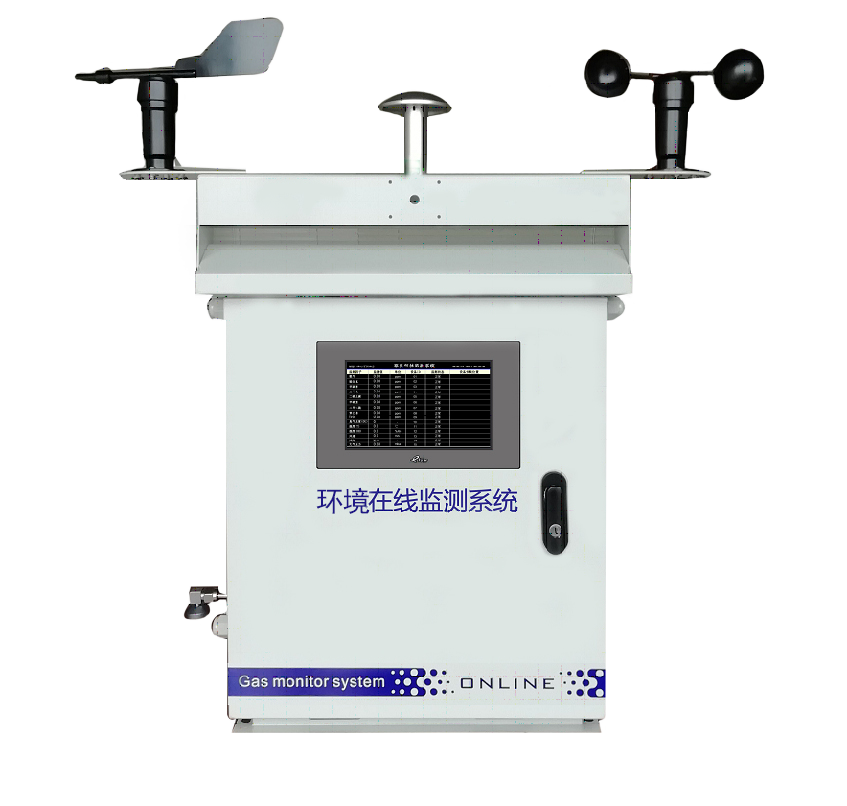 NK-M70AIR是一款高端多功能环境空气质量监测仪，是一套以自动检测-分析-监控为核心的工业级互联网多参数在线环境监测系统。系统采用原装进口高分辨率环境监测传感器+英国原厂推荐信号处理电路（ISB）对VOCS、NO2、SO2、CO、O3、NH3、PM2.5、PM10等被监测物质进行实时监测，同时系统集成气象模块对监测环境中的温湿度、恶臭、风速、风向、噪声等气象参数进行监测。本系统符合国家对城市环境空气自动监测系统的各项技术指标要求，具有工业化设计，高精度，性能稳定可靠等优势。可适用各类户外监测应用环境，包括城市大气环境监测、工业园区环境监测、隧道交通环境监测、景区公园环境监测、以及建筑扬尘监测等应用。主要特点：进口高分辨率环境监测传感器+英国原厂推荐信号处理电路（ISB），实现PPB级分辨率专利补偿测量方式+自适应智能软件算法，全自动温度、湿度补偿技术；内置气体选择性透过纳米膜，配合差分软件算法，检测更准确支持GPRS数据远传；采集仪器内部的各项状态和报警数据远程监控仪器内置大流量真空泵，采样速度比普通扩散式采集方式快1.5倍；仪器自带数据存储功能，可存储数据60000条以上，存储频率以秒为单位随意设定；工业级彩屏显示，图文引导式操作菜单，支持中英文菜单切换；模块化设计，方便维护整机符合EMC设计标准，超强抗电磁干扰能力，适用于各种复杂工业现场；碳钢+烤漆防水机箱，耐磨耐腐蚀，双层保护，适用于各种恶劣环境。适用场所：市政空气质量监测、厂区空气质量监测、景区空气质量监测、小区空气质量监测等。技术参数设备尺寸图：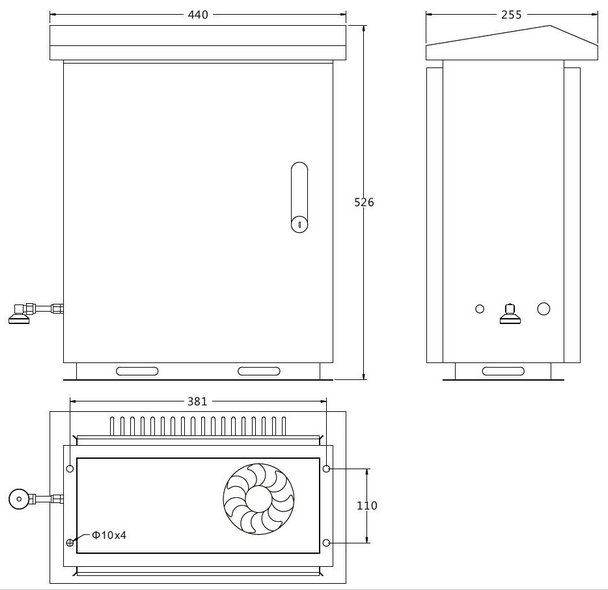 编号检测因子分子式检测量程分辨率传感器检测原理1二氧化氮NO20-1 ppm0.001 ppm英国原装进口电化学2臭氧O30-2 ppm0.001 ppm英国原装进口电化学3二氧化硫SO20-1 ppm0.001 ppm瑞士原装进口电化学4一氧化碳CO20-5000 ppm0.01 ppm瑞士原装进口电化学5TVOCTVOC0-100 ppm0.01 ppm英国原装进口PID光离子6温度Temp-40~100℃0.1 ℃瑞士原装进口数字传感器7湿度RH0-100 %RH0.1 RH瑞士原装进口数字传感器8风速WS0-30 m/s0.1 m/s-数字传感器9风向WD16方位--数字传感器10噪音Noise0-120 dB0.1 dB-数字传感器11PM2.5PM2.50-1000ug/m31 ug/m3-激光传感器12PM10PM100-2000ug/m31 ug/m3-激光传感器检测精度：检测精度：≤±5%（读数）≤±5%（读数）线性误差：　≤±3%　≤±3%检测方式：检测方式：泵吸式泵吸式零点漂移：　≤±1%（F.S/年）　≤±1%（F.S/年）响应时间：响应时间：≤60秒≤60秒恢复时间：  ≤60秒  ≤60秒重量：重量：15kg15kg仪器显示：　2.0寸工业级彩屏　2.0寸工业级彩屏防护等级：防护等级：IP65IP65仪器尺寸：526 × 440 × 255（mm）526 × 440 × 255（mm）防爆等级：防爆等级：Exd II CT6Exd II CT6温度范围-20℃～+70℃(高温可处理)-20℃～+70℃(高温可处理)气体采样流量：气体采样流量：配流量计1-5L/分钟可调节配流量计1-5L/分钟可调节湿度范围10-95%RH 无凝露10-95%RH 无凝露供电电源：供电电源：　AC 220V，功率25W　AC 220V，功率25W压力范围86Kpa~106Kpa（高压可处理）86Kpa~106Kpa（高压可处理）功耗：功耗：<25W<25W数据打印：  支持现场数据打印（选配）  支持现场数据打印（选配）壳体材料：壳体材料：　碳钢+烤漆外壳、防爆耐腐蚀、坚固耐用　碳钢+烤漆外壳、防爆耐腐蚀、坚固耐用　碳钢+烤漆外壳、防爆耐腐蚀、坚固耐用　碳钢+烤漆外壳、防爆耐腐蚀、坚固耐用　碳钢+烤漆外壳、防爆耐腐蚀、坚固耐用安装方式：安装方式：  立柱、抱箍、壁挂  立柱、抱箍、壁挂  立柱、抱箍、壁挂  立柱、抱箍、壁挂  立柱、抱箍、壁挂数据存储：数据存储：仪器自带存储功能，每分钟存储一次，可存储数据60000条以上，频率可设定仪器自带存储功能，每分钟存储一次，可存储数据60000条以上，频率可设定仪器自带存储功能，每分钟存储一次，可存储数据60000条以上，频率可设定仪器自带存储功能，每分钟存储一次，可存储数据60000条以上，频率可设定仪器自带存储功能，每分钟存储一次，可存储数据60000条以上，频率可设定输出信号：输出信号：①三线制4-20mA电流信号输出，可连接报警控制器、PLC、DCS 等控制系统
②RS-485数字信号输出，连接RS232转接卡可在电脑上查看存储数据；
③2组继电器高低段报警开关量输出：无源触点，容量220VAC 3A、24VDC 3A；①三线制4-20mA电流信号输出，可连接报警控制器、PLC、DCS 等控制系统
②RS-485数字信号输出，连接RS232转接卡可在电脑上查看存储数据；
③2组继电器高低段报警开关量输出：无源触点，容量220VAC 3A、24VDC 3A；①三线制4-20mA电流信号输出，可连接报警控制器、PLC、DCS 等控制系统
②RS-485数字信号输出，连接RS232转接卡可在电脑上查看存储数据；
③2组继电器高低段报警开关量输出：无源触点，容量220VAC 3A、24VDC 3A；①三线制4-20mA电流信号输出，可连接报警控制器、PLC、DCS 等控制系统
②RS-485数字信号输出，连接RS232转接卡可在电脑上查看存储数据；
③2组继电器高低段报警开关量输出：无源触点，容量220VAC 3A、24VDC 3A；①三线制4-20mA电流信号输出，可连接报警控制器、PLC、DCS 等控制系统
②RS-485数字信号输出，连接RS232转接卡可在电脑上查看存储数据；
③2组继电器高低段报警开关量输出：无源触点，容量220VAC 3A、24VDC 3A；传输方式：传输方式：三芯（四芯）屏蔽电缆传输，最远可传输1000米至2000米（单芯1mm²屏蔽电缆）；短距离的RTU433无线传输，传输距离300米至3000米，视传输功率及现场环境而定（选配，300米内距离内置模块，更远距离须外置模块）；③GPRS无线传输，无距离限制（选配，内置模块）；三芯（四芯）屏蔽电缆传输，最远可传输1000米至2000米（单芯1mm²屏蔽电缆）；短距离的RTU433无线传输，传输距离300米至3000米，视传输功率及现场环境而定（选配，300米内距离内置模块，更远距离须外置模块）；③GPRS无线传输，无距离限制（选配，内置模块）；三芯（四芯）屏蔽电缆传输，最远可传输1000米至2000米（单芯1mm²屏蔽电缆）；短距离的RTU433无线传输，传输距离300米至3000米，视传输功率及现场环境而定（选配，300米内距离内置模块，更远距离须外置模块）；③GPRS无线传输，无距离限制（选配，内置模块）；三芯（四芯）屏蔽电缆传输，最远可传输1000米至2000米（单芯1mm²屏蔽电缆）；短距离的RTU433无线传输，传输距离300米至3000米，视传输功率及现场环境而定（选配，300米内距离内置模块，更远距离须外置模块）；③GPRS无线传输，无距离限制（选配，内置模块）；三芯（四芯）屏蔽电缆传输，最远可传输1000米至2000米（单芯1mm²屏蔽电缆）；短距离的RTU433无线传输，传输距离300米至3000米，视传输功率及现场环境而定（选配，300米内距离内置模块，更远距离须外置模块）；③GPRS无线传输，无距离限制（选配，内置模块）；传输方式：传输方式：RS485接口，标准Modbus RTU协议RS485接口，标准Modbus RTU协议RS485接口，标准Modbus RTU协议RS485接口，标准Modbus RTU协议RS485接口，标准Modbus RTU协议执行标准：执行标准：GB15322.1-2003，GB3836.1-2010，GB3836.2-2010，GB3836.4-2010GB15322.1-2003，GB3836.1-2010，GB3836.2-2010，GB3836.4-2010GB15322.1-2003，GB3836.1-2010，GB3836.2-2010，GB3836.4-2010GB15322.1-2003，GB3836.1-2010，GB3836.2-2010，GB3836.4-2010GB15322.1-2003，GB3836.1-2010，GB3836.2-2010，GB3836.4-2010质量保证：质量保证：质保壹年，壹年内免费维修，终身维护质保壹年，壹年内免费维修，终身维护质保壹年，壹年内免费维修，终身维护质保壹年，壹年内免费维修，终身维护质保壹年，壹年内免费维修，终身维护